UNIVERSIDADE FEDERAL DE VIÇOSAVITOR CARVALHO RIBEIRO DE ARAÚJOEFEITO PROTETOR EM PLANTAS DE EUCALIPTO TRATADAS COM GLYPHOSATE EM MISTURA COM FERTIACTYL SWEET E BOROVIÇOSAMINAS GERAIS – BRASIL2017VITOR CARVALHO RIBEIRO DE ARAÚJOEFEITO PROTETOR EM PLANTAS DE EUCALIPTO TRATADAS COM GLYPHOSATE EM MISTURA COM FERTIACTYL SWEET E BOROTrabalho de conclusão de curso apresentado à Universidade Federal de Viçosa como parte das exigências para a obtenção do título de Engenheiro Agrônomo. Modalidade: trabalho científico.Orientador: Lino Roberto FerreiraCoorientadores:	Rodrigo Cabral Adriano	Jefferson Luiz Marciano                                                                                                                                                  do    do NascimentoVIÇOSAMINAS GERAIS – BRASIL2017VITOR CARVALHO RIBEIRO DE ARAÚJOEFEITO PROTETOR EM PLANTAS DE EUCALIPTO TRATADAS COM GLYPHOSATE EM MISTURA COM FERTIACTYL SWEET E BOROTrabalho de conclusão de curso apresentado à Universidade Federal de Viçosa como parte das exigências para a obtenção do título de Engenheiro Agrônomo. Modalidade: trabalho científico.APROVADO: 24 de Maio de 2017.A minha avó Geny,  aos meus pais Joaquim e Evâniae ao meu irmão Walisson,Dedico.AGRADECIMENTOSÀ minha avó Geny Moura de Carvalho Santos, pelo amor e sabedoria. Aos meus pais Joaquim e Evânia, pelo amor e incentivo. Ao meu irmão Walisson, pela amizade e apoio.Ao meu orientador Lino Roberto Ferreira, pela orientação e confiança.Aos meus amigos e coorientadores Rodrigo e Jefferson, pela amizade e apoio.Ao professor Paulo Roberto Cecon, pelas essenciais sugestões.Ao Professor Marcelo Coutinho Picanço, pelas oportunidades, desenvolvimento pessoal e profissional. À Universidade Federal de Viçosa, por ter me proporcionado conhecimento, sabedoria e grandes amigos.A todos que mesmo indiretamente contribuíram para a realização deste trabalho.EFEITO PROTETOR EM PLANTAS DE EUCALIPTO TRATADAS COM GLYPHOSATE EM MISTURA COM FERTIACTYL SWEET E BORORESUMOO glyphosate é o principal herbicida utilizado no manejo de plantas daninhas na cultura do eucalipto. No entanto, frequentemente ocorre deriva da calda aplicada e intoxicação dessa cultura. Assim, o uso de protetores é uma importante estratégia para prevenir esse problema. Um produto com potencial eficiência nesse processo é o Fertiactyl Sweet. Trata-se de um fertilizante foliar composto por aminoácidos e minerais, no entanto é ausente de boro. O boro é um nutriente de extrema importância para o eucalipto e sua deficiência causa a morte de ponteiro. Diante disso, o objetivo deste trabalho foi determinar o efeito de boro associado ao Fertiactyl Sweet na redução da toxicidade de glyphosate em plantas de eucalipto. O trabalho foi conduzido em delineamento inteiramente casualizado com três repetições e esquema em parcelas subdivididas 3x2x2, sendo os fatores concentrações de glyphosate (0, 720 e 1440 g.ha-¹), Fertiactyl Sweet (0 e 3 L.ha-¹) e Boro (0 e 1 kg.ha-¹). Os tratamentos foram aplicados com jato de pulverização direcionado para o terço médio das plantas. Foram avaliadas as porcentagens de intoxicação, morte de ponteiros, massa de matéria seca total e diâmetro aos 53 dias após a aplicação (DAA). O uso de Fertiactyl Sweet diminuiu os sintomas visuais de intoxicação causados por glyphosate em plantas de eucalipto, independente da concentração do herbicida utilizada. A massa de matéria seca total e diâmetro do caule nas plantas tratadas com 1440 g.ha-¹ do herbicida foram maiores com o uso do fertilizante foliar. Por fim, a interação entre glyphosate, Fertiactyl Sweet e boro eliminou a morte de ponteiro em ambas as doses do herbicida utilizada. Com isso, o boro tem grande potencial para compor uma nova formulação do Fertiactyl para uso na cultura do eucalipto. Portanto, o uso de Fertiactyl Sweet é eficiente na redução de danos causados pelo glyphosate e seu uso associado ao boro evita a morte de ponteiro causada pelo herbicida. Palavras-chave: Planta daninha; controle químico; bioestimulante; safener.INTRODUÇÃOO crescimento do Produto Interno Bruto (PIB) do setor florestal brasileiro de árvores plantadas é o maior entre os demais setores da economia do Brasil, correspondendo a 17 vezes o valor do crescimento do PIB nacional (0,1%) em 2014. Esse setor manteve diretamente 610 mil postos de emprego no mesmo ano. Além disso, gerou 10,23 bilhões em tributos para a nação (IBÁ,2015).O gênero Eucalyptus compõe 73,3% das florestas plantadas no Brasil (ABRAF, 2013). As condições climáticas tropicais são fatores decisivos para o sucesso da cultura no país. Por outro lado, a competição com plantas daninhas e os solos distróficos são obstáculos ao seu desenvolvimento. As plantas daninhas são importantes fatores de perda de produtividade na cultura do Eucalipto. Elas são hospedeiras intermediárias de pragas e competem por água, luz e nutrientes, ademais podem causar efeitos negativos por meio da alelopatia (TOLEDO et al., 2003). A interferência de plantas daninhas é mais prejudicial no primeiro ano após o plantio da muda em campo. Dessa forma, diversos métodos de controle têm sido empregados para manejar a matocompetição. Dentre esses métodos, o uso de herbicidas é o mais utilizado devido ao  baixo custo e menor uso de mão-de-obra. O principal herbicida utilizado no setor florestal brasileiro é o glyphosate. Trata-se de um herbicida sistêmico e não seletivo pertencente ao grupo químico dos inibidores da síntese de aminoácidos aromáticos. Seu princípio ativo é N-(phosphonomethyl) glicina e atua inibindo a enzima 5-enolpiruvilshiquimato-3-fosfato (EPSPs), a qual é responsável pela síntese do 5-enolpiruvilshiquimato-2-3-fosfato (EPSP). Esse composto é necessário para a produção de triptofano, fenilalanina e tirosina, aminoácidos essenciais para síntese de proteínas específicas para as plantas (SHANER; BRIDGES, 2003; SILVA; FERREIRA; FERREIRA, 2007b; GALON et al., 2013).O contato do herbicida com a cultura acontece acidentalmente por duas formas. A primeira é por deriva, o que compromete o controle das plantas daninhas e causa danos às arvores. A segunda é por exsudação radicular, em que o eucalipto absorve o herbicida exsudado pelas raízes de algumas espécies de plantas daninhas (TUFFI SANTOS et al., 2008). Os sintomas visuais causados pelo contato do glyphosate com o eucalipto são enrolamento de folhas, clorose e necrose foliar e superbrotação. Anatomicamente, esses sintomas são expressos por meio de plasmólise, colapso celular, hipertrofia e formação de tecido de cicatrização (TUFFI SANTOS et al.,  2005). Dessa forma, pode haver prejuízos no desenvolvimento, produção e até mesmo ocorrer morte de plantas após o contato com o herbicida.Nesse contexto, diversas pesquisas têm sido conduzidas a fim de  atenuar o efeito tóxico de herbicidas nos cultivos. Uma alternativa encontrada foi a utilização de protetores, mais conhecidos como safeners. Esses são compostos que protegem as culturas dos danos causados pelos herbicidas sem comprometer o controle de plantas daninhas. Esses produtos são constituídos por aminoácidos que em conjunto protegem da fitotoxicidade e fornecem nutrientes às culturas (DAVIS & CASELEY, 1999). Os safeners possuem grande potencial de uso no setor florestal. Eles podem ser usados para minimizar os danos causados pelo glyphosate e aumentar a produtividade das florestas. Machado (2015), estudando o efeito protetor do fertilizante foliar Fertiactyl Pós, verificou a supressão dos danos de glyphosate em plantas de eucalipto pulverizadas pelo herbicida. Diante disto, esse produto é um potencial safener e pode impactar positivamente o manejo de plantas daninhas na eucaliptocultura. Contudo, não se conhece o efeito da interação do Fertiactyl com micronutrientes importantes para o eucalipto e ausentes neste produto.Os solos florestais brasileiros possuem níveis de nutrientes limitantes ao desenvolvimento do Eucalipto. Dentre estes, o boro é um exemplo de micronutriente de extrema importância que é encontrado em quantidades aquém das exigências da eucaliptocultura. A deficiência desse nutriente prejudica a formação da periderme de cicatrização, o que torna a planta mais susceptível a injúrias e infecções por fungos (MULLICK,1977). Além disso, causa prejuízo na formação de lignina e na diferenciação e maturação dos tecidos vasculares (LEWIS,1980). O principal sintoma é a seca de ponteiro, em que ocorre necrose da porção apical dos galhos e posterior morte dos ramos da árvore (RAMOS, 2009).Diante da importância nutricional do boro e da necessidade de tecnologias para atenuar o dano causado pelo glyphosate em eucalipto, o objetivo deste trabalho foi determinar efeito de boro associado ao Fertiactyl Sweet na redução da fitotoxicidade de glyphosate em plantas de eucalipto. MATERIAL E MÉTODOSO experimento foi conduzido na estação experimental Diogo Alves de Melo da Universidade Federal de Viçosa. Mudas de clones GG100 de eucalipto com 40 cm de altura e padronizadas foram plantadas em vasos cilíndricos com 10 dm³. O solo utilizado foi oriundo de Viçosa, corrigido e adubado conforme as necessidades da cultura e à análise química de solo (Quadro 1).O experimento foi conduzido em esquema de parcela subdivididas 3x2x2 com o fatores primários, secundário e terciário sendo respectivamente as concentrações de glyphosate (0, 720 e 1440 e.a.g.ha-1), Fertiactyl Sweet (0 e 3 L.ha-1), e de boro (0 e 1 kg.ha-1) (Tabela 1). Foi utilizado delineamento inteiramente casualizado com três repetições. Cada unidade experimental foi composta por um vaso contendo uma planta de eucalipto. As doses corresponderam respectivamente a 0, 1 e 2 kg.ha-1 da dose do produto comercial Scout® (Glyphosate sal de amônio). Cada tratamento foi composto pela mistura dos produtos no tanque do pulverizador.O fertilizante foliar Fertiactyl Sweet é um produto da empresa TIMAC Agro. Ele tem a finalidade de garantir a expressão do potencial genético das culturas frente ao manejo de plantas daninhas com uso de herbicidas não seletivos. Esse produto possui uma fração orgânica, a qual é fonte de ácidos húmicos e fúvicos, glicina-betaína e zeatina (complexo GZA) e outra fração mineral composta por 13% de N, 5% de K 2 O e 1,2 % de Mo (TIMAC, 2014). Tabela 1. Croqui do experimento em esquema de parcela subdivida 3x2x2.Quadro 1. Características químicas e físicas do solo usado no experimento em Viçosa – MG. Análise realizada no Laboratório de Análise de Solos Viçosa Ltda. pH: em água, relação 1:2,5. P-K: Extrator Mehlich 1. Ca-Mg e Al: extrator KCl – 1 mol L-1 . H + Al: extrator acetato de cálcio 0,5 mol L-1 – pH 7,0. SB: soma de bases trocáveis. CTC (t): Capacidade de troca catiônica efetiva. CTC (T): capacidade de troca catiônica a pH 7,0. v: saturação de bases. m: saturação de alumínio. MO: matéria orgânica = C.org x 1,724 – Walkley-Black.Os tratamentos foram aplicados por meio de pulverizador costal com barra equipada de duas pontas tipo leque TTI 11002, espaçadas de 0,5 m. O equipamento estava pressurizado a CO2 e operando com pressão constante de 250 kpa, aplicando volume de calda correspondente a 150 L.ha-1 com jato direcionado para o terço médio da planta. A temperatura, umidade relativa do ar e velocidade do vento no momento da aplicação foram, respectivamente, 29,9 °C, 40 % e 1,5 km.h-1. As plantas pulverizadas foram mantidas protegidas de chuva e água de irrigação por 24 h a fim de evitar a lavagem da calda aderida às folhas.A determinação da porcentagem de intoxicação, diâmetro e morte de ponteiro das mudas de eucalipto ocorreu aos 53 dias após a aplicação (DAA). Para a porcentagem de intoxicação as notas variavam de zero (sem sintomas) a 100 % (planta morta). O diâmetro (mm) do caule das mudas foi medido a 1 cm da superfície do solo com o uso de paquímetro. Já a morte do ponteiro foi avaliada classificando o ápice em vivo ou morto.Massa seca da parte aérea e raízes foram avaliadas aos 53 DAA. Para isso, folhas e caules foram cortados da planta e colocados em sacos de papel. As raízes foram lavadas com jato de água corrente para retirada do solo aderido. Em seguida, folhas caules e raízes foram mantidos em estufa de circulação forçada de ar (65 ± 3 °C) até que atingissem massa constante. A massa seca em gramas destes foi determinada em balança de precisão com duas casas decimais.Os dados de sintomas de intoxicação, massa seca total e diâmetro do caule  foram submetidos a análise de variância (ANOVA) e as médias foram comparadas pelo teste Tukey com p < 0,05. Para isso, foi utilizado o software SAEG (Sistema para análises estatísticas) e os gráficos foram gerados através do software SigmaPlot 12.5. RESULTADOS E DISCUSSÃONão houve efeito significativo da interação do boro com glyphosate e/ou Fertiactyl Sweet em relação a porcentagem de sintomas de intoxicação, massa seca total e diâmetro de caule. Em contrapartida, a morte de ponteiro causada pelo herbicida foi influenciada pela interação do boro com os demais produtos utilizados. Os resultados dessa pesquisa confirmam o efeito tóxico do glyphosate em mudas de eucalipto. Este herbicida atua interrompendo a rota do ácido chiquímico, intermediário da biossíntese dos aminoácidos aromáticos fenilalanina, tirosina e triptofano (COLE; CASELEY; DODGE, 1983; SHANER; LINDENMEYER; OSTLIE, 2012). Dessa forma, já eram esperados prejuízos no acúmulo de matéria seca e diâmetro do tronco de mudas de eucalipto com o uso do herbicida. O uso de Fertiactyl Sweet diminuiu os sintomas visuais de intoxicação causados por glyphosate em plantas de eucalipto, independente da concentração do herbicida utilizada. O maior nível de intoxicação foi observado com a concentração de 1440 g.ha-1 de glyphosate na ausência do fertilizante foliar, com necroses e cloroses foliares nos ramos das plantas tratadas (Figuras 1 e 2). Efeitos semelhantes foram encontrados por Machado, (2015). Esses sintomas podem ser devido à destruição de cloropastos e/ ou inibição da clorofila, o que já foi relatado para outras espécies de plantas (TUFFI SANTOS et al., 2005). 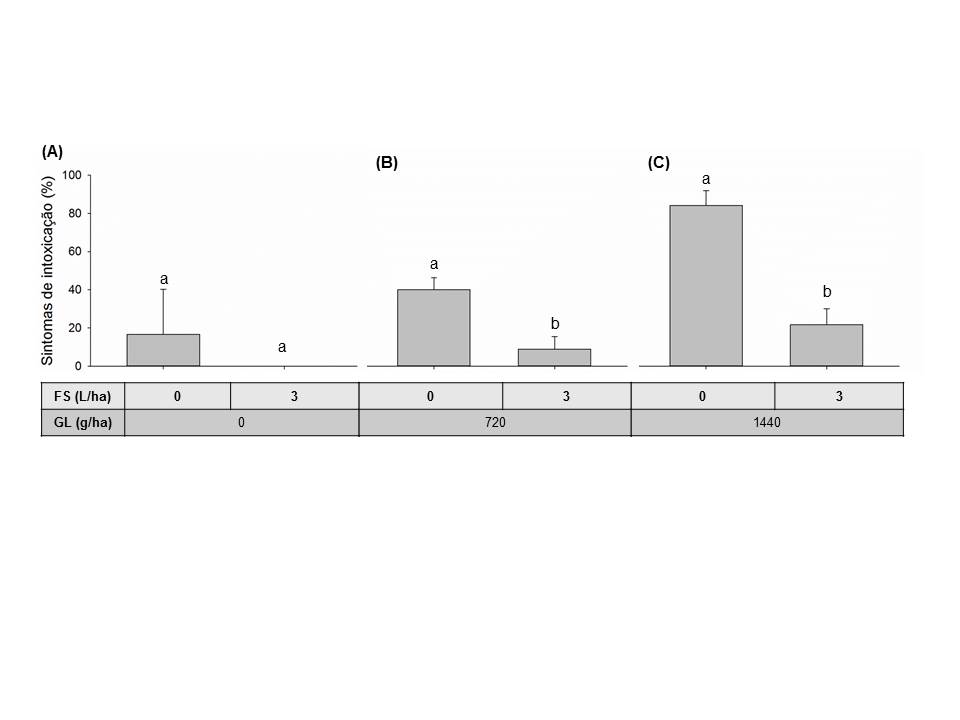 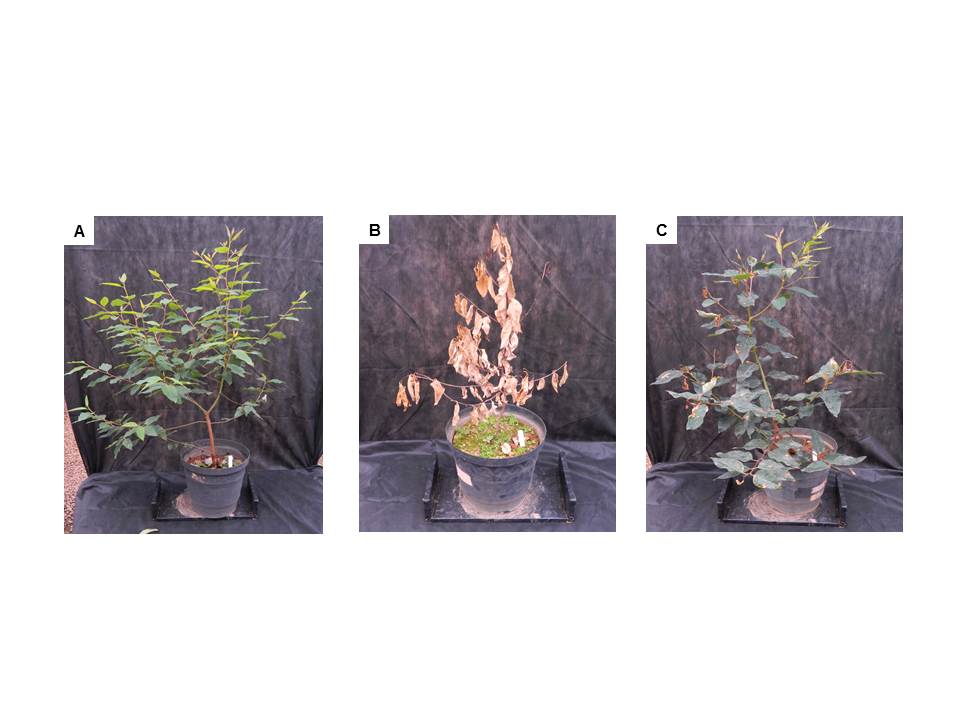 O aumento da concentração utilizada de glyphosate, na ausência de Fertiactyl Sweet, reduziu significativamente a massa de matéria seca total das plantas de eucalipto. No entanto, a adição do fertilizante foliar à calda aumentou a resistência do eucalipto ao glyphosate na concentração de 1440 g/ha (Figura 3C). Não foi observada diferença quando o produto foi aplicado na concentração de 720 g.ha-1 de glyphosate (Figura 3B), em que não houve diferença na massa seca com o uso do Fertiactyl Sweet. Isso pode ser explicado pela tolerância do clone utilizado ao glyphosate na concentração de 720 g/ha seguida pelo brotamento de gemas nos ramos intoxicados. A aplicação de Fertiactyl Sweet, na ausência de glyphosate, não resultou em maior acúmulo de massa de matéria seca de raiz, caule, folhas e total (Figura 3A).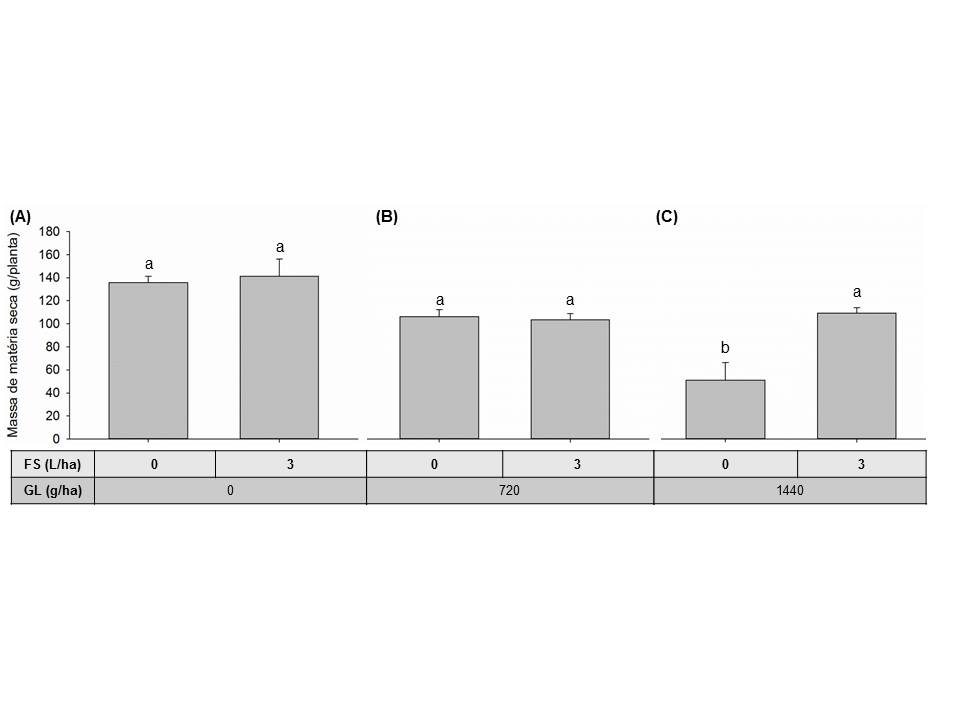 O uso de Fertiactyl Sweet interferiu no diâmetro de plantas de eucalipto tratadas com glyphosate. Mudas tratadas com o herbicida na concentração de 1440 g.ha-1 em mistura com o fertilizante foliar alcançaram maior diâmetro do que àquelas em que foi aplicado somente glyphosate (Figura 4C). Já com a concentração de 720 g.ha-1 do herbicida não se verificou diferenças significativas no diâmetro causadas pelo uso do Fertiactyl Sweet (Figura 4B). Também não foi obtida diferença significativa com o uso do fertilizante em relação à testemunha (Figura 4A). O uso de Fertiactyl Sweet em combinação com boro protegeu as plantas de eucalipto da morte de ponteiro causada pelo glyphosate. No entanto, o fertilizante não manteve seu efeito protetor quando se aumentou a concentração para 1440 g.ha-1 do herbicida. Da mesma forma, o uso de boro na concentração de 1 kg.ha-1 na calda junto ao glyphosate também não teve efeito protetor. Já, quando se adicionou boro em mistura com fertilizante foliar e o herbicida não se verificou morte de ponteiro, independente da concentração de glyphosate utilizada (Tabela 1).  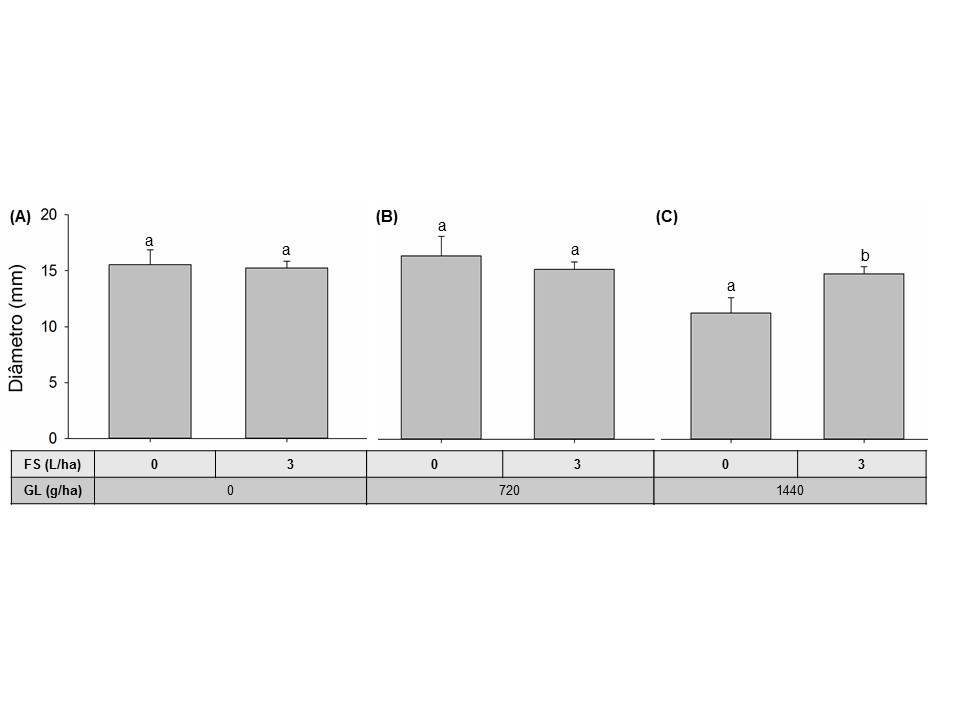 No entanto, o mecanismo pelo qual o fertilizante foliar protegeu a planta é desconhecido. O Fertiactyl Sweet possui em sua composição ácidos húmicos e fúlvicos, glicina-betaína e zeatina (complexo GZA) e a fração mineral composta por 13 % de N, 5 % de K2O e 1,2 % de Mo (TIMAC, 2014). O boro é capaz de complexar com açúcares tais como o sorbitol, manitol e dulcitol e assim ser transportado na planta (SOUZA et al., 2012). Segundo MATTIELLO et al., (2009b) o boro aplicado na parte inferior da copa é capaz de se translocar para o ápice. Apesar disso, o uso do boro sem o Fertiactyl Sweet não protegeu as plantas da morte de ponteiros causada pelo herbicida. Dessa forma, o fertilizante foliar pode ter facilitado o transporte de boro até o ápice e assim preveniu a planta do efeito tóxico. Outra explicação para a proteção da morte apical pode ser a união da essencialidade do boro como nutriente para o eucalipto e a redução do estresse devido ao Fertiactyl Sweet (MACHADO, 2015).Tabela 2. Morte de ponteiro causada por glyphosate e efeito protetor de Fertiactyl Sweet e boroNo entanto, o uso de Fertiactyl Sweet minimizou esses danos quando aplicado em mistura com o glyphosate. Esse efeito protetor ficou mais evidente quando foi utilizada a maior concentração do herbicida (1440 g.ha-1). Além disso, foi verificado efeito positivo da interação do glyphosate com Fertiactyl Sweet e boro, em que a mistura evitou a morte de ponteiro das plantas tratadas. Com isso, o boro tem grande potencial para compor uma nova formulação do Fertiactyl para uso na cultura do eucalipto.CONCLUSÃOO uso de Fertiactyl Sweet é eficiente na redução de danos causados pelo glyphosate e seu uso associado ao boro evita a morte de ponteiro causada pelo herbicida.REFERÊNCIASABRAF. Anuário estatístico da ABRAF 2013: ano base 2012. Brasília, DF, 2013. 148 p.BEHLING, MAUREL. "Transporte de boro no solo e sua absorção por eucalipto." (2009).BROWN, PATRICK H., and BARRY J. SHELP. "Boron mobility in plants." Plant and soil 193.1 (1997): 85-101.COLE, D. J.; CASELEY, J. C.; DODGE, A. D. Influence of glyphosate on selected plant processes. Weed Research, v. 23, n. 3, p. 173–183, 1983. DAVIES, JOANNA, and JOHN C. CASELEY. "Herbicide safeners: a review." Pest Management Science 55.11 (1999): 1043-1058.GALON, L. et al. Características fisiológicas de biótipos de Conyza bonariensis resistentes ao glyphosate cultivados sob competição. Planta Daninha, v. 31, n. 4, p. 859–866, 2013. IBÁ. Relatório anual da Ibá 2015: ano base 2014. Brasília, DF, 2015. 77 p.LEWIS, D. H. "ARE THERE INTER‐RELATIONS BETWEEN THE METABOLIC ROLE OF BORON, SYNTHESIS OF PHENOLIC PHYTOALEXINS AND THE GERMINATION OF POLLEN?." New Phytologist84.2 (1980): 261-270.MACHADO, MILER SOARES. "Efeito protetor em plantas de eucalipto e controle de Urochloa brizantha tratadas com glyphosate em mistura com o Fertiactyl Pós." (2015).MULLICK, D. BIR. "The non-specific nature of defense in bark and wood during wounding, insect and pathogen attack." The Structure, Biosynthesis, and Degradation of Wood. Springer US, 1977. 395-441.RAMOS, SíLVIO JÚNIO, et al. "Crescimento e teores de boro em plantas de eucalipto (Eucalyptus citriodora) cultivadas em dois latossolos sob influência de doses de boro e disponibilidade de água." (2009).SHANER, D.; BRIDGES, D. Inhibitors of aromatic amino acid biosynthesis (glyphosate). In: Herbicide action course. West Lafayette: Purdue University, 2003. p. 514–529. SHANER, D. L.; LINDENMEYER, R. B.; OSTLIE, M. H. What have the mechanisms of resistance to glyphosate taught us? Pest Management Science, v. 68, n. 1, p. 3–9, 2012.In: SILVA, A. A.; SILVA, J. F. (Eds). Tópicos em manejo de plantas daninhas. Viçosa: UFV, 2007. p. 83–148. SILVA, A.; FERREIRA, F. A.; FERREIRA, L. R. Herbicidas: Absorção, translocação, metabolismo, formulação e misturas.TOLEDO, R. E. B. et al. Faixas de controle de plantas daninhas e seus reflexos no crescimento de plantas de eucalipto. Scientia Forestalis, n. 64, p. 78–92, 2003. TUFFI SANTOS, L. D. et al. Exsudação radicular de glyphosate por Brachiaria decumbens e seus efeitos em plantas de eucalipto. Planta Daninha, v. 26, n. 2, p. 369–374, 2008. TUFFI SANTOS, L. D. et al. Exsudação radicular do glyphosate por Brachiaria decumbens e seus efeitos em plantas de eucalipto e na respiração microbiana do solo. Planta Daninha, v. 23, n. 1, p. 143–152, 2005. Prof. Lino Roberto Ferreira(orientador)(UFV)TratamentoGlyphosate (kg/ha) P.C.)F. Sweet(L/ha)Boro(Kg/ha)10002720003144000403057203061440307001872001914400110031117203112144031pHpHPKKCa2+Ca2+Mg2+Mg2+Al3+H+AlH+AlSBCTC (t)CTC (T)H2OH2Omg dm-³mg dm-³mg dm-³cmolc dm-3cmolc dm-3cmolc dm-3cmolc dm-3cmolc dm-3cmolc dm-3cmolc dm-3cmolc dm-3cmolc dm-3cmolc dm-34,44,41,270701,71,70,40,40,33,963,962,282,586,24VmmmMOMOP-remP-remP-remZnFeFeMnCuB371212121,651,65202020175,328,928,91,50,2Análise físicaAnálise físicaAnálise físicaAnálise físicaAnálise físicaAnálise físicaAnálise físicaAnálise físicaAnálise físicaAnálise físicaAnálise físicaAnálise físicaAnálise físicaAnálise físicaAnálise físicaAnálise granulométrica e classificação texturalAnálise granulométrica e classificação texturalAnálise granulométrica e classificação texturalAnálise granulométrica e classificação texturalAnálise granulométrica e classificação texturalAnálise granulométrica e classificação texturalAnálise granulométrica e classificação texturalAnálise granulométrica e classificação texturalAnálise granulométrica e classificação texturalAnálise granulométrica e classificação texturalAnálise granulométrica e classificação texturalAnálise granulométrica e classificação texturalAnálise granulométrica e classificação texturalAnálise granulométrica e classificação texturalAnálise granulométrica e classificação texturalArgilaArgilaArgilaSilteSilteSilteSilteSilteAreiaAreiaClassificação texturalClassificação texturalClassificação texturalClassificação texturalClassificação textural%%%%%%%%%%ArgilosoArgilosoArgilosoArgilosoArgiloso49494910101010104141ArgilosoArgilosoArgilosoArgilosoArgilosoTratamentoGlyphosate (kg/ha) P.C.)F. Sweet(L/ha)Boro(Kg/ha)Morte de Ponteiro1000Morto272000Vivo3144000Vivo4030Morto572030Morto6144030Vivo7001Morto872001Vivo9144001Vivo10031Morto1172031Morto12144031Morto